ЕГЭ — 20.06.2016 по химии. Основная волна. Вариант 86 (Часть С)1. Используя метод электронного баланса, составьте уравнение реакции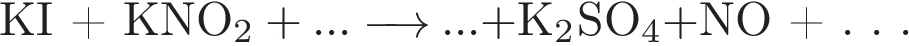 Определите окислитель и восстановитель.2. Оксид серебра (I) обработали перекисью водорода, при этом выделился бесцветный газ. В атмосфере этого газа сожгли сульфид цинка. Образовавшийся осадок обработали избытком гидроксида натрия. Получившуюся соль разложили под действием температуры.3. Образец нитрата магния подвергли термическому разложению. Часть этого вещества разложилась и остался твёрдый остаток массой 15,4 г. Этот остаток прореагировал с раствором NaOH массой 20 г и массовой долей 0,2. Найдите изначальную массу нитрата магния. Найдите объём выделившихся газов.4. Некая соль амина прореагировала с Нитратом серебра, при этом образовалось вещество А и выпал осадок AgBr. Известно, что в веществе А ω(N) = 29,79%, ω(C) = 12,77%, ω(O) = 51,06%. Найдите молекулярную формулу вещества А, Постройте его структурную формулу, однозначно отображающее порядок атомов, Запишите уравнение реакции получения вещества А из некой соли амина и нитрата серебра.